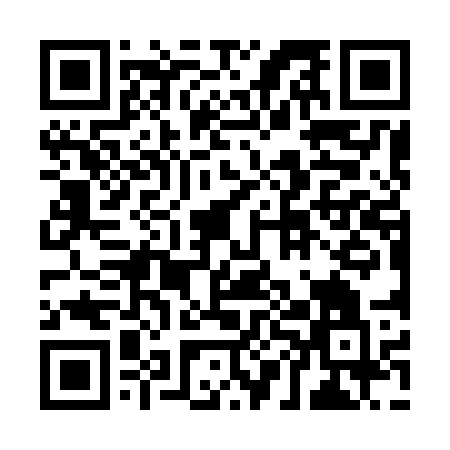 Ramadan times for Amhuinnsuidhe, Western Isles, UKMon 11 Mar 2024 - Wed 10 Apr 2024High Latitude Method: Angle Based RulePrayer Calculation Method: Islamic Society of North AmericaAsar Calculation Method: HanafiPrayer times provided by https://www.salahtimes.comDateDayFajrSuhurSunriseDhuhrAsrIftarMaghribIsha11Mon5:065:066:5412:384:186:236:238:1112Tue5:035:036:5112:374:206:256:258:1413Wed5:005:006:4812:374:226:276:278:1614Thu4:574:576:4612:374:246:306:308:1915Fri4:544:546:4312:374:266:326:328:2116Sat4:514:516:4012:364:286:346:348:2417Sun4:484:486:3712:364:296:366:368:2618Mon4:444:446:3412:364:316:396:398:2919Tue4:414:416:3112:354:336:416:418:3120Wed4:384:386:2912:354:356:436:438:3421Thu4:354:356:2612:354:376:456:458:3622Fri4:324:326:2312:354:386:476:478:3923Sat4:284:286:2012:344:406:506:508:4224Sun4:254:256:1712:344:426:526:528:4425Mon4:224:226:1412:344:446:546:548:4726Tue4:184:186:1212:334:456:566:568:5027Wed4:154:156:0912:334:476:596:598:5328Thu4:124:126:0612:334:497:017:018:5629Fri4:084:086:0312:324:507:037:038:5830Sat4:054:056:0012:324:527:057:059:0131Sun5:015:016:581:325:548:078:0710:041Mon4:584:586:551:325:558:108:1010:072Tue4:544:546:521:315:578:128:1210:103Wed4:514:516:491:315:598:148:1410:134Thu4:474:476:461:316:008:168:1610:165Fri4:434:436:441:306:028:198:1910:196Sat4:404:406:411:306:038:218:2110:237Sun4:364:366:381:306:058:238:2310:268Mon4:324:326:351:306:078:258:2510:299Tue4:284:286:321:296:088:278:2710:3210Wed4:244:246:301:296:108:308:3010:36